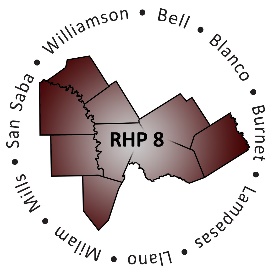 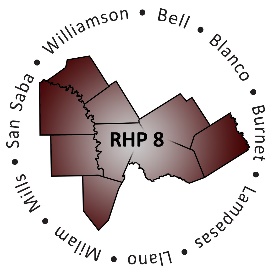 AGENDA Welcome/IntroductionsReview HHSC RHP Plan Update TemplatesUpdated Planning TimelineTemplate Overview and Reminders Category A (Core Activity) Requirements and Driver Diagrams Category A RequirementsDriving Diagrams for DSRIP Open Workgroup/Questions and AnswerDriver Diagram WorksheetsGeneral Plan Template Questions Wrap-Up/Adjourn